Milverton Primary School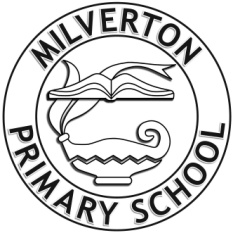 Staff Code of ConductDate of publication:	January 2022	Review date: 		January 20251. Contents1. Aims, scope and principles	32. Legislation and guidance	33. General obligations	44. Safeguarding	45. Staff-pupil relationships	56. Communication and social media	57. Acceptable use of technology	68. Confidentiality	69. Honesty and integrity	610. Dress code	611. Conduct outside of work	712. Monitoring arrangements	713. Links with other policies	71. Aims, scope and principlesThis policy aims to set and maintain standards of conduct that we expect all staff to follow. By creating this policy, we aim to ensure our school is an environment where everyone is safe, happy and treated with respect. Many of the principles in this code of conduct are based on the Teachers’ Standards. School staff have an influential position in the school and will act as role models for pupils by consistently demonstrating high standards of behaviour.We expect that all teachers will act in accordance with the personal and professional behaviours set out in the Teachers’ Standards. We expect all support staff, governors and volunteers to also act with personal and professional integrity, respecting the safety and wellbeing of others. Failure to follow the code of conduct may result in disciplinary action being taken, as set out in our staff disciplinary procedures. Please note that this code of conduct is not exhaustive. If situations arise that are not covered by this code, staff will use their professional judgement and act in the best interests of the school and its pupils. 2. Legislation and guidanceWe are required to establish procedures for the regulation of staff conduct under regulation 7 of The School Staffing (England) Regulations 2009. In line with the statutory safeguarding guidance Keeping Children Safe in Education, we should have a staff code of conduct, which should cover acceptable use of technologies (including the use of mobile devices), staff/pupil relationships and communications, including the use of social media.3. General obligationsStaff set an example to pupils. They will:Maintain high standards in their attendance and punctualityNever use inappropriate or offensive language in schoolTreat pupils and others with dignity and respect Show tolerance and respect for the rights of others Not undermine fundamental British values, including democracy, the rule of law, individual liberty, and mutual respect and tolerance of those with different faiths and beliefs Not express personal beliefs in a way that exploits pupils’ vulnerability or might lead them to break the law Understand the statutory frameworks they must act withinAdhere to the Teachers’ Standards 4. SafeguardingStaff have a duty to safeguard pupils from harm, and to report any concerns they have. This includes physical, emotional and sexual abuse, and neglect. Staff will familiarise themselves with our child protection and safeguarding policy and procedures, and the Prevent initiative, and ensure they are aware of the processes to follow if they have concerns about a child. Our child protection and safeguarding policy and procedures are available on the school website. New staff will also be directed to copies on arrival. 4.1 Low-level concerns about members of staff A low-level concern is a behaviour towards a child by a member of staff that does not meet the harms threshold, is inconsistent with the staff code of conduct, and may be as simple as causing a sense of unease or a ‘nagging doubt’. For example, this may include:Being over-friendly with childrenHaving favouritesTaking photographs of children on a personal deviceEngaging in one-to-one activities where they can’t easily be seenUsing inappropriate languageLow-level concerns can include inappropriate conduct inside and outside of work.All staff should share any low-level concerns they have using the reporting procedures set out in our child protection and safeguarding policy. We also encourage staff to self-refer if they find themselves in a situation that could be misinterpreted. If staff are not sure whether behaviour would be deemed a low-level concern, we encourage staff to report it. All reports will be handled in a responsive, sensitive and proportionate way.Unprofessional behaviour will be addressed, and the staff member supported to correct it, at an early stage.This creates and embeds a culture of openness, trust and transparency in which our values and expected behaviour are constantly lived, monitored and reinforced by all staff, while minimising the risk of abuse.Reporting and responding to low-level concerns is covered in more detail in our child protection and safeguarding policy. This is available on the school website.5. Staff-pupil relationshipsStaff will observe proper boundaries with pupils that are appropriate to their professional position. They will act in a fair and transparent way that would not lead anyone to reasonably assume they are not doing so. If staff members and pupils must spend time on a one-to-one basis, staff will ensure that:This takes place in a public place that others can access Others can see in to the room A colleague or line manager knows this is taking place Staff should avoid contact with pupils outside of school hours if possible. Personal contact details should not be exchanged between staff and pupils. This includes social media profiles. While we are aware many pupils and their parents may wish to give gifts to staff, for example, at the end of the school year, gifts from staff to pupils are not acceptable.  If a staff member is concerned at any point that an interaction between themselves and a pupil may be misinterpreted, or if a staff member is concerned at any point about a fellow staff member and a pupil, this should be reported in line with the procedures set out in our child protection and safeguarding policy.6. Communication and social mediaSchool staff’s social media profiles should not be available to pupils. If they have a personal profile on social media sites, they should not use their full name, as pupils may be able to find them. Staff should consider using a first and middle name instead, and set public profiles to private. Staff should not attempt to contact pupils or their parents via social media, or any other means outside school, in order to develop any sort of relationship. They will not make any efforts to find pupils’ or parents’ social media profiles.Staff will ensure that they do not post any images online that identify children who are pupils at the school without their consent. Staff should be aware of the school’s e-safety and child protection policy.7. Acceptable use of technologyStaff will not use technology in school to view material that is illegal, inappropriate or likely to be deemed offensive. This includes, but is not limited to, sending obscene emails, gambling and viewing pornography or other inappropriate content. Staff will not use personal mobile phones and laptops, or school equipment for personal use, in school hours or in front of pupils. They will also not use personal mobile phones or cameras to take pictures of pupils. We have the right to monitor emails and internet use on the school IT system.Staff should review the Acceptable use policy and guidance.8. ConfidentialityIn the course of their role, members of staff are often privy to sensitive and confidential information about the school, staff, pupils and their parents.This information should never be:Disclosed to anyone unless required by law or with consent from the relevant party or partiesUsed to humiliate, embarrass or blackmail othersUsed for a purpose other than what it was collected and intended forThis does not overrule staff’s duty to report child protection concerns to the appropriate channel where staff believe a child has been harmed or is at risk of harm, as detailed further in our child protection and safeguarding policy.9. Honesty and integrityStaff should maintain high standards of honesty and integrity in their role. This includes when dealing with pupils, handling money, claiming expenses and using school property and facilities. Staff will not accept bribes. Gifts that are worth more than £50 must be declared and recorded on the gifts and hospitality register. Staff will ensure that all information given to the school is correct. This should include:Background information (including any past or current investigations/cautions related to conduct outside of school) QualificationsProfessional experienceWhere there are any updates to the information provided to the school, the member of staff will advise the school as such as soon as reasonably practicable. Consideration will then be given to the nature and circumstances of the matter and whether this may have an impact on the member of staff’s employment.10. Dress codeStaff will dress in a professional, appropriate manner.Outfits will not be overly revealing, and we ask that tattoos are covered up. Clothes will not display any offensive or political slogans. 11. Conduct outside of workStaff will not act in a way that would bring the school, or the teaching profession, into disrepute. This covers conduct including but not limited to relevant criminal offences, such as violence or sexual misconduct, as well as negative comments about the school on social media.  13. Links with other policiesThis policy links with our policies on:Staff disciplinary procedures, which will be used if staff breach this code of conduct. It also sets out examples of what we will deem as misconduct and gross misconductStaff grievance proceduresChild protection and safeguarding Gifts and hospitality E safetyApproved by:Head teacherMatt FisherChair of GovernorsZoe Morrissey